ZÁVĚREČNÝ ÚČET OBCE METYLOVICE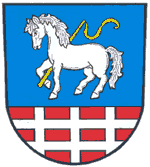 ZA ROK 20181/ Údaje o plnění příjmů a výdajů za rok 2018 (údaje jsou v Kč)Počáteční zůstatek na BÚ k 1. 1. 2018			                    19 764 179,49Počáteční zůstatek v pokladně k 1.1.2018					    19 142,--					Schválený		Upravený		Skutečnost				rozpočet		rozpočet			Daňové příjmy		17 957 000		22 554 780	          23 188 776,44Nedaňové příjmy		  1 743 500	  	  1 962 000	            2 097 137,06Kapitálové příjmy		  	-	  	  7 407 000    	  	7 420 189,--	Dotace				     740 001	  	  2 800 509	            2 800 509,--Celkem příjmy		20 440 501		34 724	289               35 506 611,50 Běžné výdaje			25 283 501		38 035 889	          16 482 389,65 Kapitálové výdaje		  2 355 000	  	15 386 400	          15 146 238,27Celkem výdaje		27 638 501		53 422 289	          31 628 627,92	Splátky úvěrů		             1 002 000	  	  1 002 000     	            1 002 000,--Zůstatek na BÚ u KB k 31.12.2018				                      20 459 605,59Zůstatek na BÚ u ČNB k 31.12.2018				            2 095 378,27Zůstatek na BÚ u Čs. Spořitelny k 31.12.2018				     98 776,21Zůstatek v pokladně k 31.12.2018						       5 545,--	Celkem finanční prostředky				                     22 659 305,07PŘÍJMY:				        		Rozpočet	       SkutečnostSesk. 11 – daně z příjmu:                                  	      Daň z příjmu FO ze závis. čin.	    	5 000 000              5 193 948,83	      Daň z příjmu FO ze SVČ		   	   108 000                 121 498,07 	      Daň z příjmu FO z kapit. výnosů		   350 000	         480 001,56		      Daň z příjmu PO			   	4 200 000              4 407 299,15	      Daň z příjmu PO za obce			   391 780	         391 780,--	      Daň z přidané hodnoty		          10 800 000           10 847 649,48Sesk. 13 – poplatky a daně z vybraných činností.:	      Odvody za odnětí zem. půdy		     10 000		 1 829,--	      Poplatek za odnětí půdy s funkcí lesa		-		 1 730,--	      Poplatek za komunální odpad	               890 000	         891 387,--	      Popl. ze psů				     27 000	           27 605,--	      Popl. za užív. veřej. prostr.		       9 000	             9 020,--	      Příjmy úhrad za dobývání nerostů	     54 000	           54 945,--	      Správní poplatky				     20 000	           16 360,--	      Daň z hazard. her				     95 000                 126 391,08	      Zrušený odvod z loterií apod. her		-		       81,42	Sesk. 15 – majetkové daně:	     Daň z nemovitosti			               600 000	          617 250,85	     Daňové příjmy			          22 554 780	     23 188 776,44Sesk. 41 – běžně přijaté dotace:	      Neinvestiční přijaté dotace ze SR	    345 300	         345 300,--	      Dotace – průtok pro ZŠ			    263 134	      1 394 336,--	      Dotace – volby prezidenta		      32 359	           32 359,--	      Dotace – Boží muka			    200 000	         200 000,--	      Dotace – volby do zastupitelstva obce	      32 186,--		32 186,--	      Dotace – obnova lesa			      85 950		85 950,--	      Dotace – pro JSDH			      10 378		10 378,--	      Dotace- oprava plotu a zdi hřbitova	    700 000	         700 000,--						      Dotace celkem			             2 800 509	       2 800 509,--Sesk. 2x,31 – nedaňové a kapitálové příjmy:	      § 1039 – lesní hospodářství                        160 000	        164 679,--	      § 1098 – zeměd. činnost		               658 000	        688 507,36	      § 2310 – pitná voda			     11 000                  19 182,--	      § 2321 – kanalizace			     20 000                  28 672,--		      § 3313 – kino				     10 000	          10 676,--		      § 3314 -  knihovna			       1 000	               680,--	      § 3315 – muzeum				       1 500	            2 036,--	      § 3319 – kultura				       4 000                    6 775,--	      § 3349 – noviny, zpravodaj		       5 000	            9 920,--	      § 3419 – tělovýchova		                  5 000	            4 926,--	      § 3612 – bytové hospodářství		  255 000	        254 325,84	      § 3613-  nebytové hospodářství                240 000	        247 070,48	      § 3632 – pohřebnictví			    22 000                   26 180,--	      § 3633 – televize			                  2 000                     2 490,--	      § 3639 – komunální služby		  420 000    	         440 136,14	      § 3721 – sběr nebezpečného odpadu		-		 2 140,-- 	      § 3722 – sběr komunál. odpadů		  149 000	         151 690,--	      § 3725 – zneškod. komunál. odpadů	  290 000	         335 090,50	      § 3726 – využívání ostat. odpadů	      5 000	             5 057,--	      § 6171 – místní správa			  285 000	         288 234,--	      § 6310 -  příjmy z fin. operací		         500	             1 013,70	      § 6409 -  ostatní činnosti		          6 825 000	     6 827 845,04Celkem příjmy				         34 724 289            35 506 611,50VÝDAJE:						Rozpočet		Skutečnost§ 1014 - veterinární péče				  10 000		         - § 1036	 - správa lesního hospodářství	              10 400		     10 385,--      § 1039 - ost. záležitosti lesního hospodářství        1 759 000		1 759 147,75 § 1098- pozemky					  17 800		     17 800,-- § 2143 – cestovní ruch				  48 400		     39 177,50§ 2212 - silnice				         3 835 000                      3 825 687,75§ 2219 - ost. záležitosti pozem. komunikací             552 400                         551 670,45§ 2221 - veřejná silniční doprava			102 000		   101 199,--§ 2292 – dopravní obslužnost			370 000		   344 194,37	    § 2310 -  pitná voda 				         3 043 300		2 543 003,--§ 2321 - kanalizace					    5 000	                  1 500,--	§ 3113 - základní škola			         4 143 436	           4 075 687,60§ 3313 - kino						  37 500		    32 817,50§ 3314 - knihovna					  13 000  	   	      7 880,--§ 3315 - muzeum				              90 000	                39 378,63§ 3319 - kultura					302 000		  299 356,50§ 3341 - místní rozhlas				  26 000		    14 960,--§ 3349 - zpravodaj, noviny				100 000	                98 741,--§ 3392 - klub důchodců				  21 000		    20 843,--§ 3399 - SPOZ					  26 000		    25 884,--§ 3412 – sportovní zařízení v majetku obce		607 000		  606 958,97§ 3419 - tělovýchova					426 100	              405 340,46§ 3429 - ost. zájmová činnost		  	            384 400	              381 663,--§ 3612 - bytové hospodářství			            310 000	              203 634,02§ 3613 - nebytové hospodářství			  71 000	                64 320,--§ 3631 - veřejné osvětlení			            356 000	              353 425,60§ 3632 - pohřebnictví				         1 460 000	           1 451 084,--§ 3639 – komun. služby a územ. rozvoj		253 200,--                     235 070,--§ 3721 - nebezpečný odpad			  	  30 000	                23 427,-- § 3722 -  komunální odpad			         1 038 500	           1 032 630,14§ 3723 - velkoobjemový odpad			100 000		    99 068,--§ 3726	 - bioodpad				         4	884 000	           4 868 290,75§ 3745 - veřejná zeleň			         3 345 000	           3 282 949,30§ 3749 – ochrana přírody a krajiny			  40 000		    29 084,20§ 4312 – sociální poradenství				    6 000		      6 000,--§ 4350 - domovy pro seniory				  95 500		    95 500,--§ 4356 – denní stacionář				  35 000		    35 000,--§ 4371 – raná péče					    2 000		      2 000,--§ 5212 – ochrana obyvatelstva			  10 000		    -§ 5512 - požární ochrana			            216 000	             214 635,71§ 6112 - zastupitelstvo			         1 507 500	          1 499 199,58§ 6115 – volby do zastupitelstva obce		  33 240		    31 808,--	§ 6118 – volba prezidenta				  32 359		    31 602,50§ 6171 - místní správa			         2 308 000	          2 250 820,53§ 6310 - služby peněžních ústavů			  18 000		   17 461,20§ 6320 - pojištění majetku obce			  70 000		   65 314,--	§ 6399 - daň PO za obec a odvod DPH	            471 780		 310 549,91	§ 6402 - fin. vypořádání minulých let		    1 657		     1 657,--§ 6409 - ostatní činnosti			       20 797 817	             220 821,--	Celkem výdaje		     		       53 422 289	        31 628 627,92FINANCOVÁNÍ:	Splátka úvěru na ZŠ						         1 002 000,--	Zůstatek dlouh. závazků:    úvěr na stavbu školy		         6 994 000,--2/ Údaje o pohledávkách a závazcích obcePohledávky								 17 595 734,71	- poplatek za odpad						         44 057,--	- poplatek ze psů					   	           1 300,--	- za odběrateli z obchodních vztahů				  10 229 438,--		- krátkodobé poskytnuté zálohy				       500 820,42	- krátkodobě poskytnuté zálohy na transfery			       135 000,--	- poskytnuté návratné finanční výpomoci krátkodobé	    1 000 000,--	- ostatní krátkodobé pohledávky				       446 104,--		- dohadné účty aktivní					    5 131 132,29	- daň z přidané hodnoty – nadměrný odpočet		       107 883,--	Závazky								10 081 254,58	- k dodavatelům			                  			   0,--		- přijaté zálohy						    172 395,98		- k zaměstnancům:platy a odvody za 12/2018		    235 731,--	- daně								      31 658,--	- sociální zabezpečení						      82 946,--	- zdravotní pojištění						      40 678,--	- k ústředním vlád. Institucím				        1 134,50	- ostatní krátkodobé závazky					      14 911,--		- dlouhodobé úvěry						 6 994 000,--	- ostatní dlouhodobé závazky					      68 891,--	- dlouhodobé přijaté zálohy na transfery			    396 000,--	- výdaje příštích období					    102 378,09		- dohad na DPPO za obec					    250 000,--		- dohadné účty pasivní					    332 244,793/ Výsledek hospodaření k 31. 12. 2017	- zisk	   					                     24 087 411,25 KčObec má 285 260 m2 lesních pozemků, na nichž lesní porost při ocenění dle vyhlášky č. 472/2008 Sb., (57,- Kč/m2) má hodnotu 16 259 820,-- Kč.Údaje o plnění rozpočtu příjmů, výdajů a o dalších finančních operacích v plném členění podle rozpočtové skladby jsou v příloze tohoto dokumentu, resp. k nahlédnutí na obecním úřadu u účetní (výkaz FIN 2-12). Drobná překročení a nenaplnění příjmů a výdajů dle jednotlivých paragrafů jsou podrobně rozepsány v komentáři k rozboru plnění rozpočtu, který byl projednán v zastupitelstvu dne 25.2.2019.Přehled o pohybu majetku obce Metylovice je nedílnou součástí Závěrečného účtu obce Metylovice. (Rozvaha)Roční uzávěrka obce Metylovice včetně výkazů byla schválena zastupitelstvem obce dne      18.3.2019 a je založena na Obecním úřadě v Metylovicích.2) Hospodářská činnost obceObec neměla v roce 2018 žádnou hospodářskou činnost.3) Stav účelových fondůObec neměla v roce 2018 žádné účelové fondy.4) Hospodaření příspěvkové organizace zřízené obcíZákladní škola Mj.A. Bílka a Mateřská škola, p.o., IČ 61963682, Metylovice 620					Hlavní činnost		    Hosp.činnost	CelkemNáklady celkem		          12 461 748,02		       2 589,54	          12 464 337,56 z toho: spotřeba materiálu		   298 428,70			  0,--		   298 428,70	spotřeba energie		   294 252,46		       2 589,54		   296 842,--	opravy a udržování		   109 999,--			  0,--		   109 999,--	cestovné			     11 273,--			  0,--		     11 273,--	ostatní služby		            1 583 711,14			  0,--		1 583 711,14mzdové náklady		6 992 341,--			  X		6 992 341,--            zák.sociální poj.		2 339 119,--			  X		2 339 119,--	jiné soc. nákl.a poj.		   177 599,62			  0,--		   177 599,62	odpisy DHM			          930,--			  0,--		          930,--	náklady z DDHM		   602 920,70			  0,--		   602 920,70            ost.náklady 			     51 173,40			  0,--		     51 173,40 Výnosy celkem		         12 462 433,68         	       3 657,--	          12 466 090,68              z toho: dotace státu		         10 208 999,94			  X	          10 208 999,94  	příspěvek obce	           1 384 457,14			  X		1 384 457,14	vlastní příjmy			  868 976,60		       3 657,--		   872 633,60Hospodářský výsledek - zisk	          685,66    	       1 067,46                     1 753,12Fondy účetní jednotky k 31.12.2018Fond rezervní	ze zlepšeného HV		                			          95 638,76 Fond odměn				         	 		       		               898,07Rezervní fond z ostatních titulů							       0,--FKSP						                 			        155 708,43 Fond reprodukce majetku			  		       			8 777,-- 	V roce 2018 Základní škola Mj. A. Bílka a Mateřská škola, p.o. v rámci hospodářské činnosti pronajímala krátkodobě učebny.	Hospodářským výsledkem za rok 2018 byl zisk ve výši 1 753,12 Kč.Roční uzávěrka příspěvkové organizace včetně výkazů byla schválena zastupitelstvem obce dne 15.4.2019 a je založena na Obecním úřadě v Metylovicích.5) Hospodaření organizace založené obcíOBEC-INVEST, s.r.o., IČ 25399039 se sídlem Metylovice 495Společnost byla převedena za úplatu dle Smlouvy o převodu podílu z 26. 11. 2018 na společnost METVEST s.r.o. Frýdek-Místek.Mimořádná účetní závěrka společnosti OBEC-INVEST s.r.o. k 31.10.2018 byla projednána na valné hromadě dne 14.11.2018. Zápis z valné hromady není určen ke zveřejnění.								    		6) Vyúčtování finančních vztahů ke státnímu rozpočtu a ostatním rozpočtům veřejné úrovněPoskytovatel:   státní rozpočet, státní fondy, regionální rada, Ms kraj, Evropská unieÚZ		Název					Příjem		Výdej	Vratka/nedoplatek98008		Volby prezidenta			NIV	   32 359,--	       31 602,50	 756,50103533063	průtoková dotace pro ZŠ-EU	NIV     1 185 185,59           1 185 185,59	-103133063	„		           -NZ	NIV	 209 150,41	     209 150,41	-29027		Oprava oplocení a zídky hřbitova		- 2. etapa			NIV	700 000,--	 1 439 244,--	-29500		Pasívní odpočinek – Boží muka	IV	200 000,--	    309 276,--	-98187		Volby do zastupitelstva obce	NIV	  32 186,--	      31 808,--	 378,--14004		Pro JSDH			NIV	  10 378,--	      10 378,--	-29014		Obnova lesních porostů		NIV	  85 950,--	      85 950,--	-325		Vodovod sv. Anna		IV                 	               1 906 316,25		Lesní technika			IV			    495 000,--		Kompostárna			IV		               2 674 690,--	Obec v r. 2018 poskytla příspěvek z veřejných financí těmto subjektům:Tenisový klub Karlický Metylovice, z.s.		22 750,-- KčSdružení rodičů  Metylovice, z.s.			20 000,-- KčSK Metylovice, z.s.				            164 513,-- KčTělocvičná jednota Metylovice, z.s.			49 000,-- KčSDH Metylovice					83 400,-- KčO použití příspěvků byly sepsány s příjemci veřejnoprávní smlouvy a na základě vnitřní směrnice obce o finanční kontrole bylo prověřeno jejich dodržení. Nebyly shledány rozpory.7) Zpráva o výsledku přezkoumání hospodaření obce za rok 2018Přezkoumání hospodaření provedl Krajský úřad Moravskoslezského kraje v Ostravě, odbor kontroly a interního auditu na základě písemné objednávky obce Metylovice.Závěr zprávy: Při přezkoumání hospodaření za rok 2018 nebyly zjištěny chyby a nedostatky.Plné znění zprávy o provedeném přezkoumání hospodaření obce za rok 2018 je přílohou k závěrečnému účtu.Nedílnou součástí Závěrečného účtu obce Metylovice za rok 2018 jsou tyto přílohy:- Zpráva o výsledku přezkoumání hospodaření obce Metylovice za rok 2018- Výkaz pro hodnocení plnění rozpočtu obce za rok 2018- Rozvaha k 31.12.2018- Výkaz zisku a ztráty k 31.12.2018- Příloha k účetní závěrce k 31.12.2018- Údaje o poskytnutých garancích- Údaje o projektech partnerství veřejného a soukromého sektoru- Rozvaha k 31.12.2018 za Základní školu a Mateřskou školu Metylovice, p.o.- Výkaz zisku a ztráty k 31.12.2018 za Základní školu a Mateřskou školu Metylovice, p.o.- Příloha k účetní závěrce k 31.12.2018 za Základní školu a Mateřskou školu Metylovice, p.o.Pro obsažnost příloh k Závěrečnému účtu obce Metylovice jsou tyto k nahlédnutí         na Obecním úřadě v Metylovicích po dobu vyvěšení závěrečného účtu.V Metylovicích  16.4.2019Zpracovala: Ing. Čupová								Ing. Lukáš Halata v.r.starosta obceVyvěšeno dne:					    Na elektron. úřední desce vyvěšeno dne:Sejmuto dne: